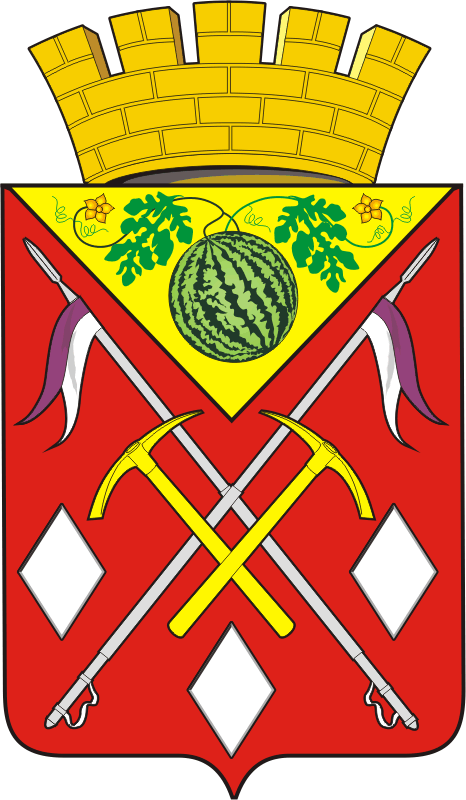 СОВЕТ  ДЕПУТАТОВМУНИЦИПАЛЬНОГО ОБРАЗОВАНИЯ СОЛЬ-ИЛЕЦКИЙ ГОРОДСКОЙ ОКРУГОРЕНБУРГСКОЙ ОБЛАСТИ39 заседание              		                                                         II созыв25.12.2023		                                                                             г. Соль-ИлецкРЕШЕНИЕ № 325       Руководствуясь Федеральным законом от 06.10.2003 № 131-ФЗ «Об общих принципах организации местного самоуправления в Российской Федерации», Федеральным законом от 02.03.2007 № 25-ФЗ «О муниципальной службе в Российской Федерации», законом Оренбургской области от 10.10.2007 № 1611/339-IV-ОЗ «О муниципальной службе в Оренбургской области», законом Оренбургской области от 12.09.1997         № 130/32-ОЗ «О статусе выборного должностного лица местного самоуправления», законом Оренбургской области от 03.11.2017 № 647/152-VI-ОЗ «О выборах глав муниципальных образований в Оренбургской области», Уставом муниципального образования Соль-Илецкий городской округ Оренбургской области, Совет депутатов муниципального образования Соль-Илецкий городской округ решил:	1.  Внести в  решение Совета депутатов муниципального    образования Соль-Илецкий городской округ от 13.11.2019 № 826 «Об утверждении Положения о порядке проведения конкурса по отбору кандидатур на должность главы муниципального образования Соль-Илецкий городской округ Оренбургской области» (далее – решение) следующие изменения:         1.1. Раздел I приложения к решению «Общие положения» дополнить пунктом 1.5. следующего содержания:«1.5. По характеру выполняемых главой муниципального образования Соль-Илецкий городской округ должностных обязанностей предусматривается доступ к сведениям, составляющим государственную тайну.Для проведения мероприятий, связанных с оформлением допуска к государственной тайне, претендент на участие в конкурсе представляет документы, предусмотренные пунктом 28 Инструкции "О порядке допуска должностных лиц и граждан Российской Федерации к государственной тайне", утвержденной постановлением Правительства Российской Федерации от 06.02.2010 N 63.».        1.2. Пункт 3.2 раздела III приложения к решению «Порядок назначения конкурса» решению дополнить подпунктами 6 и 7 следующего содержания:«6) перечень документов, подлежащих представлению для проведения мероприятий, связанных с оформлением допуска к государственной тайне;      7) срок, место и время приема документов, подлежащих представлению для проведения мероприятий, связанных с оформлением допуска к государственной тайне.».       1.3. Пункт 4.3. раздела IV приложения к решению «Право на участие в конкурсе, требования к участнику конкурса, документы для участия в конкурсе и порядок представления документов в конкурсную комиссию» дополнить подпунктом7 следующего содержания:«7) документы, необходимые для оформления допуска к государственной тайне, в соответствии с требованиями, установленными пунктом 28 Инструкции о порядке допуска должностных лиц и граждан Российской Федерации к государственной тайне, утвержденной Постановлением Правительства Российской Федерации от 06.02.2010 № 63 (собственноручно заполненную анкету (форма 4), документы, подтверждающие сведения, указанные в анкете, а также справку об отсутствии медицинских противопоказаний для работы со сведениями, составляющими государственную тайну)».       1.4. Приложение 1 «Заявление» приложения к решению дополнить абзацем следующего содержания:«На проведение органами Федеральной службы безопасности Российской Федерации в отношении меня проверочных мероприятий, связанных с оформлением допуска к государственной тайне, согласен(на).».      2. Контроль исполнения решения возложить на постоянную комиссию Совета депутатов муниципального образования Соль-Илецкий городской округ Оренбургской области по вопросам муниципальной службы, правопорядку, труду, работе с общественными и религиозными объединениями, национальным вопросам и делам военнослужащих и казачества.3. Настоящее решение вступает в силу после его официального опубликования (обнародования).Разослано: депутатам Совета депутатов муниципального образования  Соль-Илецкий городской округ - 20 экз., прокуратура Соль-Илецкого района - 1 экз.; в дело - 1 экз.,  газета «Илецкая Защита» – 1 экз.О внесении изменений в  решениеСовета депутатов муниципального    образования Соль-Илецкий городской округ от 13.11.2019 № 826 «Об утверждении Положения о порядке проведения конкурса по отбору кандидатур на должность главы муниципального образования Соль-Илецкий городской округ Оренбургской области»Председатель Совета депутатов муниципального образования Соль-Илецкий городской округ_________________ Н.А. КузьминГлавамуниципального образования Соль-Илецкий городской округ_________________ В.И. Дубровин